Борис Заходер«На Горизонтских островах».Цели: познакомить с биографией и творчеством Бориса Заходера; обучать выразительному чтению, отрабатывать технику чтения; обогощать словарный запас учеников; умение работать с текстом, находить главное.Развивать речь, фантазию, воображение.Воспитывать любовь к творчеству Б. Заходера.Оборудование: портрет автора, его книги, картинки (заяц, Айболит, хамелеон, огурец, дятел, ежевика, редис), проектор, ноутбук.Ход урока.       Отрывок из мультфильма «Песенка Винни-Пуха»  (слайд 2).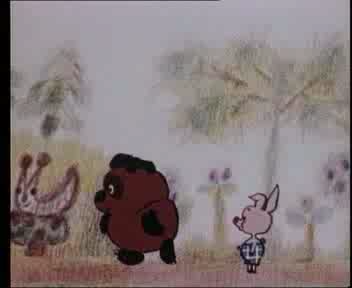 - Ребята, отрывок из какого мультфильма мы просмотрели?- А как вы считаете, почему урок литературного чтения я начала с этой весёлой песенки?- Нам предстоит узнать, кто автор этого произведения, познакомиться с биографией и творчеством этого писателя.  Оргмомент.- Узнайте фамилию писателя, расшифровав эти картинки (по первым буквам). (ЗАХОДЕР) (слайд 3).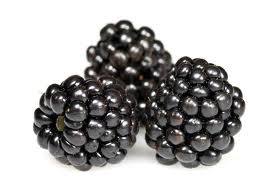 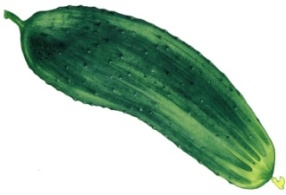 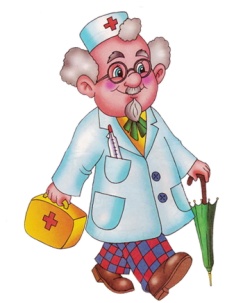 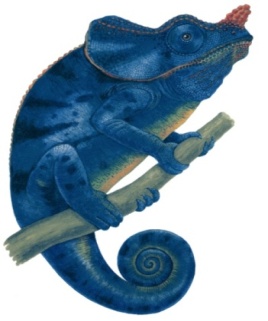 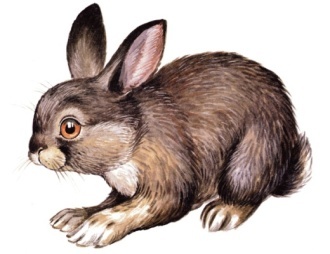 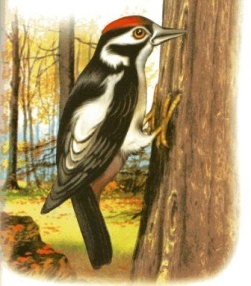 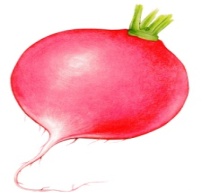 - Кто из вас уже знаком с творчеством этого писателя?- Итак, сегодня на уроке мы с вами познакомимся с творчеством Бориса Владимировича Заходера.- А для этого нам необходимо продолжить путешествие по необычной стране. А зовётся она … Вообразилия.. (слайд 4). 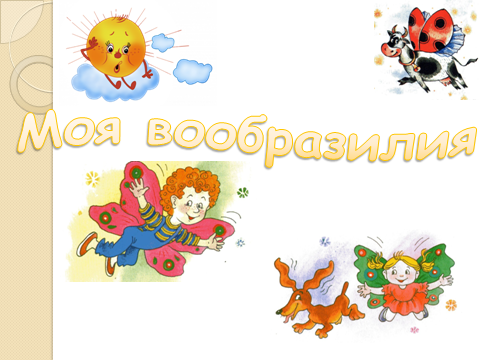 - Ребята, вход в эту страну разрешён не всякому. А кому? – спросите вы. Ответить на этот вопрос поможет нам стихотворение «Моя Вообразилия». Чтение стихотворения «Моя Вообразилия».Моя Вообразилия.                        В моей Вообразилии,                        В моей Вообразилии                        Болтают с вами запросто                        Настурции и Лилии;                        Умеют Львы косматые                        Скакать верхом на палочке,                        А мраморные статуи                        Сыграют с вами в салочки!                        В моей Вообразилии,                        В моей Вообразилии -                        Там царствует фантазия                        Во всем своем всесилии;                        Там все мечты сбываются,                        А наши огорчения                        Сейчас же превращаются                        В смешные приключения!                        В мою Вообразилию                        Попасть совсем несложно:                        Она ведь исключительно                        Удобно расположена!                        И только тот, кто начисто                        Лишен воображения, -                        Увы, не знает, как войти                        В ее расположение!..- Какому же человеку разрешён вход в страну Вообразилия? (тем, у кого есть воображение, кто умеет мечтать, фантазировать, выдумывать). Речевая разминка.- Для того, чтобы отправиться в волшебную страну, необходимо подготовиться. Правильно и быстро прочитаем скороговорку.Кто не слышал об артисте 
Тралиславе Трулялинском! 
А живёт он в Припевайске, 
В переулке Веселинском.(слайд 5 – 6)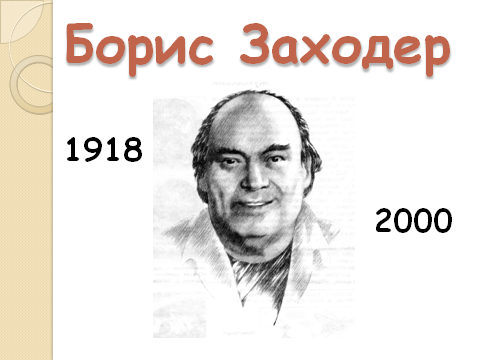 - Б.В. Заходер родился 9 сентября. С раннего детства главной привязанностью мальчика были животные и литература. Борис рано потянулся к книгам, творчеству. Он придумывал сказки, загадки, любил рассказывать их товарищам, а товарищи любили слушать. Окончательный выбор профессии был сделан не сразу. Трудовую жизнь Борис Владимирович начинал на заводе учеником токаря, учился в авиационном институте, причем, на отлично. Вот только чертежи не удавались. Некоторое время он даже учился на биолога в университете. И все это время продолжает писать. Поэзия занимает все больше места в его жизни. Он заканчивает литературный институт и становится настоящим писателем. - В 7 лет Борис убежал из дому. За что-то обиделся на своих родителей. На обоих сразу. И вот, когда они ушли на работу, мальчик убежал из дому. Чуть ли не целый день один-одинешенек странствовал он по Москве. Движение, к счастью, в то время было небольшое, автомобилей было мало. В конце концов вечером он добрался до своего приятеля. Здесь его, уже поздно вечером, отыскал отец. Бориса не наказали, а стоило бы. Может быть потому, что пришли гости. Но только папа прочел вслух и показал всем записку, написанную сбежавшим сыном. И это было хуже всякого наказания. Там было написано следующее: «Сиводня я ухажу навсигда».      - Борис Заходер написал очень много шуточных стихотворений, в которых главные действующие герои – дети младшего школьного  возраста.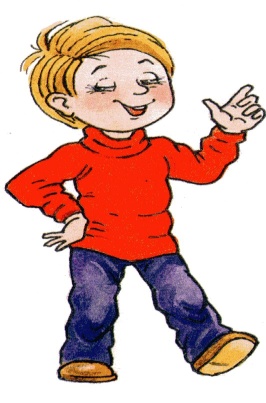 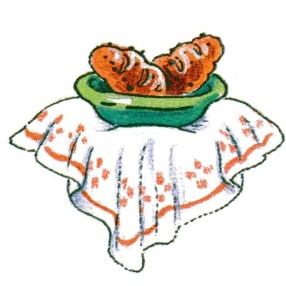 Сценка «Два и три» (слайд 7).- Б. Заходер – переводчик. Б.В. Заходер научил говорить по-русски Вини Пуха из книги английского писателя А. Милна. - Кто сейчас ответит, почему мы начали урок с песенки Винни-Пуха?- Благодаря его переводам мы можем познакомиться с Алисой из страны чудес из книги английского писателя Л. Кэрролла, попасть в страну вечного детства и вечной игры с Питером Пэном. Выставка книг Заходера (слайд 8).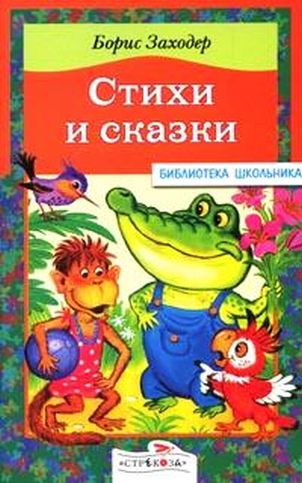 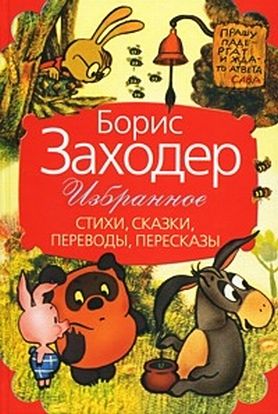 - В нашей школьной библиотеке также есть книги Бориса Заходера.В моей Вообразилии, 
Моей Вообразилии– 
Там царствует фантазия 
Во всём своём всесилии. - Отправимся туда? На чём бы вы думали?Нам не нужен вездеход, 
Не годится самолёт – 
На летающей корове 
Мы отправимся в полёт!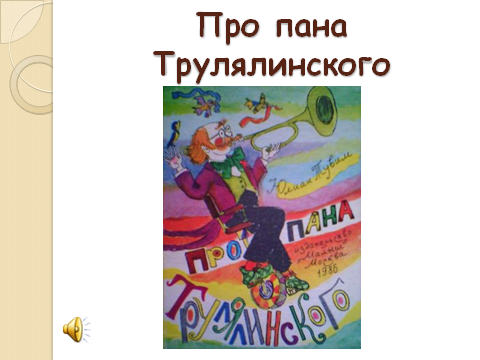 - Полетели!Мы мечтаем приземлиться 
На одном из островов, 
Во владенья Трулялинского, 
Пана песен и стихов.Познакомимся? (слайд 9) – физминутка под песню «Про пана Трулялинского»
(Из Ю. Тувима)Работа с учебником.- Летим дальше? Впереди за горизонтом необыкновенные острова! (слайд 10) Но чтобы приземлиться, необходимо прочитать слова. 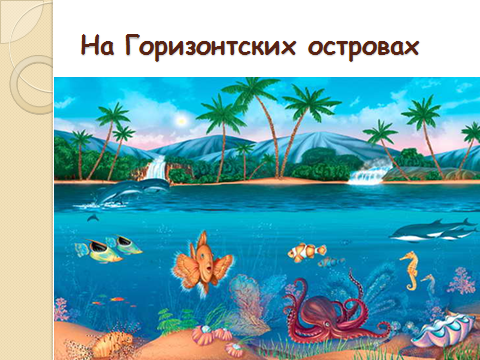 Чтение слов в учебнике - с. 40Словарная разминка.Самостоятельное чтение.Коллективное чтение.Что такое «горизонт»?   (слайд 11) Горизонт – воображаемая линия, которая отделяет небо от Земли.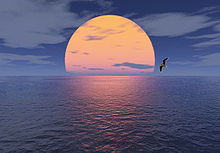 Как вы думаете, почему острова называются Горизонтскими?Что означает слово «остров»? (небольшая часть земли, окружённая водой)Поиск информации.Найдите в словаре значение слов «бычки в томате», «кашалот», «свидетельство».Бычки в томате – консервы из бычков (мелкой рыбы) в томатном соусе. (слайд 12)Кашалот – зубастый кит. (слайд 13)Свидетельство – слова свидетеля о событии, при котором он был.Свидетель – человек, который присутствовал при каком-то событии.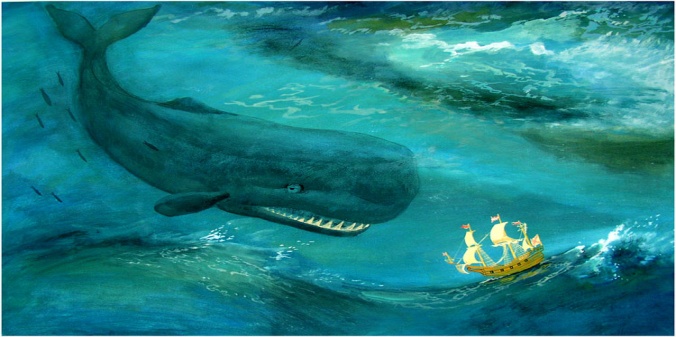 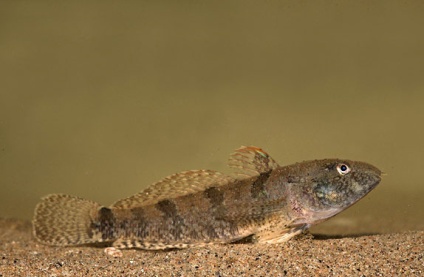 На Горизонтских островах 
(Из Яна Бжехвы)Первичное восприятие. Читает учитель.- Какое настроение вызвало у вас это стихотворение? Почему? Вторичное восприятие.- Прочитайте стихотворение. (отметить карандашом) Что кажется вам самым чудесным на Горизонтских островах? Прочитай строчки, в которых об этом сказано.- Есть ли на островах то, что ты хочешь увидеть?- Подумай и расскажи, что бы ты делал на Горизонтских островах, если бы нашёл туда дорогу?  Словесное рисование.Чтение вслух по цепочке с соблюдение всех паузКоллективное чтение с соблюдением всех паузУпражнение “Спринт”. Ученикам предлагается отыскать в книге отрывок. - А о чем же сожалеет и грустит автор стихотворения? (Никому не удается найти дорогу к этим славным островам.)- А почему невозможно найти дорогу? (Автор выдумал эти острова, на самом деле они не существуют.)   - Подумай и расскажи, какие ещё чудеса могут быть на Горизонтских островах? Нарисуйте. Расскажите.- Представь, что ты встретился с добрым волшебником и попросил его превратить тебя в… Выбери любой предмет или живое существо, которым ты хотел бы стать. - Вообрази на минуту, что волшебство произошло и ты стал тем, кого загадал. Никому не говори, что ты выбрал, а покажи, как ты теперь выглядишь, как ты двигаешься, разговариваешь и т. д. Пусть остальные попробуют догадаться, кем ты стал. Игра «В стране волшебников».Итог (слайд 14).Закончи предложения:- Я узнал на уроке …- Учился на уроке …- Мне было интересно …- Я считаю, что работал …- Страна Вообразилия будет существовать всегда, если мы не утратим интерес  к знаниям, к жизни, будем выдумщиками и фантазёрами, будем учиться Добру и Справедливости.МОУ гимназия №1Разработка урока по литературному чтениюпо программе «Планета Знаний».1 классБорис  Заходер«На Горизонтских островах»Составитель: Выганяйло Э. Н. учитель начальных классовг. Миллерово 2012 г.